BASHKIA DEVOLL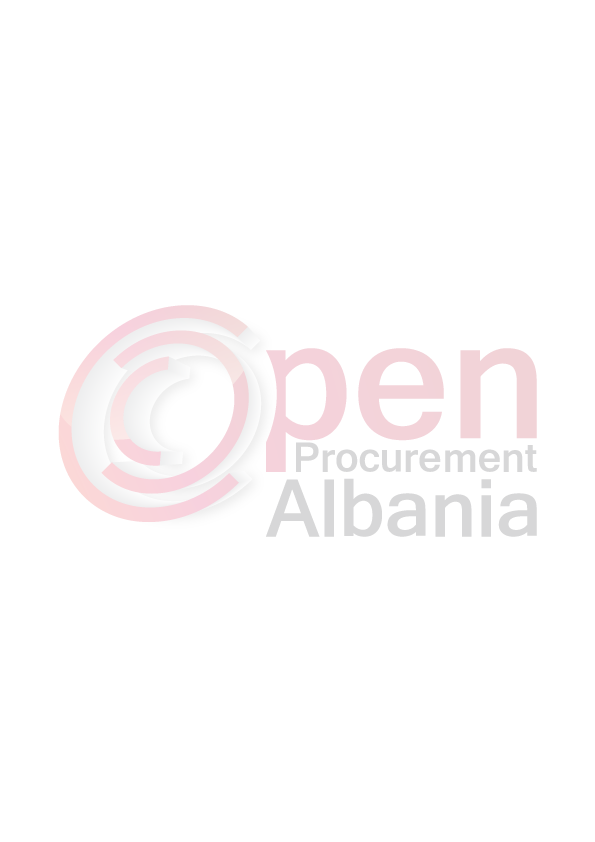 1.Autoriteti kontraktor: .Bashkia Devoll  ,Lagjia nr 1 Rr.“24 tetori ”, Nr.Tel811 2 22 88 /Fax.2 2288 2.Lloji i procedures se prokurimit: “Procedurë e hapur ”- Sherbime 3. Objekt i  kontrates”Sherbimi i pastrimit te territorit te Bashkise Devoll dhe institucioneve ne varesi te saj”4.Fondi limit është: 7.840prej 23.543.333( njezet e tre milon e peseqind e dyzet e tre mije e treqind e trishjete e tre ) lek pa tv.sh dhe  28.251.999( njezet e tete mije e dyqind e pesedhjetee nje mije e nenteqind e nentedhjete e nente )lek me t.v.sh 5.Burimi I financimit: Te ardhura 6.Afati: 12 muaj nga momenti I nenshkrimit te kontrates 7.Hapja e Ofertave do te behet ne: date02.05.2016, ora 10.00, ne  www.app.gov.al) 8.Afati i fundit per pranimin e dokumentave: date02.05.2016, ora 10.00, ne  www.app.gov.al)